Publicado en Donostia-San Sebastián el 27/06/2024 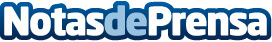 Dr. Eduardo Uribe-Echeverría, cardiólogo de Policlínica Gipuzkoa: "No es necesario sobrehidratarse el día anterior a la carrera, no es efectivo"Según el cardiólogo de Policlínica Gipuzkoa, Eduardo Uribe-Echeverría, "el golpe de calor es una condición grave que ocurre cuando la temperatura corporal se eleva por encima de los 41°C, junto con una humedad superior al 70% y la ausencia de viento"Datos de contacto:Policlínica GipuzkoaPoliclínica Gipuzkoa / Comunicación654 09 69 91Nota de prensa publicada en: https://www.notasdeprensa.es/dr-eduardo-uribe-echeverria-cardiologo-de Categorias: Nacional Medicina País Vasco Fitness Bienestar http://www.notasdeprensa.es